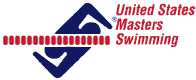 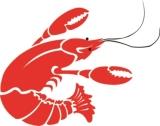 Crawfish AquaticsSwamp Paradise Masters Long Course Invitational
Southern Masters Long Course ChampionshipNicholls State UniversityThibodaux, LouisianaDate:            		Saturday 	June 13, 2015           		 	Sunday 		June 14, 2015Times:            		Saturday June 13, 2015            			Warm-up         8:00 AM            			Meet Starts      9:00 AM            			Sunday June 14, 2015Warm-up          8:00 AM            			Meet Starts       9:00 AMSanction:    	Sanctioned by Southern Masters Swimming for USMS Inc., 
Sanction Number Facility:    	Nicholls State University, Dr. Jackson Ayo pool.  An outdoor, 8-lane 50 meter course, depth 14 feet at starting end, 4 feet at turning end; one lane will be available for warm-up/warm-down during the meet.			The length of the competition course is in compliance and on filewith USMS in accordance with articles 105.1.7 and 107.2.1, but as a bulkhead course, is subject to length confirmation.  Eligibility of times for USMS Top 10 and Records will be contingent on verification of bulkhead placement.”        Rules    	2015 USMS Rules shall govern.Eligibility:    	All participants must be registered with United States Masters Swimming. A copy of your 2015 USMS card is required with the completed entry.Entries:    	Swimmers may enter a maximum of five individual events per day, plus relays.Deadline    	All mailed entries must be must be received by Monday, June 8th. Deck entries will be accepted at the discretion of the meet director. There will be a $5.00 surcharge for deck entries.Fees:    	$35.00 per swimmer for both days $20.00 per swimmer for one dayEntries:    	Entries will be accepted by mail at the below address, but must be postmarked by Monday, June 8th.    	Crawfish Aquatics Masters Meet    	P.O. Box 2219    	Thibodaux, LA 703101500 Entries:     	The 1500 Free will be swum as a mixed event (men and women awarded separate by age group) and limited to the first 21 entries in the event. Postmark date will take precedence for mailed entries vs online entries.Seeding:    	All events (except the 1500 meter Free) will be seeded slow to fast without regard to age.  The 1500 meter Free will be seeded mixed men and women and fast to slow without regard to age. There will be a short break between relays and distance swims on Saturday and Sunday.Age Groups:    	18-24, 25-29, 30-34, 35-39, 40-44, etc. Relays 18+, 25+, 35+, 45+, etc.Scoring:    	This meet will not be scored.Results:    	Will be available on the Internet at www.crawfishaquatics.com.Director:    	Steve Panzram  Phone:		(601) 550-2266Email:		swimcraw@crawfishaquaticssouth.comAwards:    	Ribbons first through sixth place for all individual and relay events.Order of Events**ENTRY FORM**CRAWFISH AQUATICSSummer Masters Long Course InvitationalSanctioned by Southern Masters Swimming for USMS Inc., Sanction Number Name: ____________________________________ Age on Dec. 31, 2015________    Sex: _____Address: ________________________________________ City/State: ________________ E-Mail Address: ________________________ Zip Code: ____________ Phone: _________________ USMS #: ________________Team Name: ____________________ Team Abbreviation: ______________Circle desired event numbers and list seed time in meters (NT for no time).  Limit of five individual events per day.  Relays deck entered.*    There will be a short break between relays and distance swims on Saturday, the 1500 Free will be limited to the first 21 entriesLIABILITY RELEASE:The attached PARTICIPANT WAIVER AND RELEASE OF LIABILITY, ASSUMPTION OF RISK AND INDEMNITY AGREEMENT must be signed and turned in before participating in the swim meet.Entries must be received by					Fees:	Payable to Crawfish AquaticsMonday, June 8, 2015					Mail entries to:					Crawfish Aquatics Masters MeetPO Box 2219Thibodaux, LA   70310	PARTICIPANT WAIVER AND RELEASE OF LIABILITY,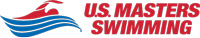 ASSUMPTION OF RISK AND INDEMNITY AGREEMENTFor and in consideration of United States Masters Swimming, Inc. (“USMS”) allowing me, the undersigned, to participate in any USMS sanctioned or approved activity, including swimming camps, clinics, and exhibitions; learn-to-swim programs; swimming tryouts; fitness and training programs (including dryland training); swim practices and workouts (for both pool and open water); pool meets; open water competitions; local, regional, and national competitions and championships (both pool and open water); and related activities (“Event” or “Events”); I, for myself, and on behalf of my spouse, children, heirs and next of kin, and any legal and personal representatives, executors, administrators, successors, and assigns, hereby agree to and make the following contractual representations pursuant to this Waiver and Release of Liability, Assumption of Risk and Indemnity Agreement (the “Agreement”);I hereby certify and represent that (i) I am in good health and in proper physical condition to participate in the Events; and (ii) I have not been advised of any medical conditions that would impair my ability to safely participate in the Events. I agree that it is my sole responsibility to determine whether I am sufficiently fit and healthy enough to participate in the Events.I acknowledge the inherent risks associated with the sport of swimming. I understand that my participation involves risks and dangers, which include, without limitation, the potential for serious bodily injury, sickness and disease, permanent disability, paralysis and death (from drowning or other causes); loss of or damage to personal property and equipment; exposure to extreme conditions and circumstances; accidents involving other participants, event staff, volunteers or spectators; contact or collision with natural or manmade objects; dangers arising from adverse weather conditions; imperfect water conditions; water and surface hazards; facility issues; equipment failure; inadequate safety measures; participants of varying skill levels; situations beyond the immediate control of the Event organizers; and other undefined, not readily foreseeable and presently unknown risks and dangers (“Risks”). I understand that these Risks may be caused in whole or in part by my own actions or inactions, the actions or inactions of others participating in the Events, or the negligent acts or omissions of the Released Parties defined below, and I hereby expressly assume all such Risks and responsibility for any damages, liabilities, losses or expenses that I incur as a result of my participation in any Events.I agree to be familiar with and to abide by the Rules and Regulations established by USMS, including any safety regulations. I accept sole responsibility for my own conduct and actions while participating in the Events.I hereby Release, Waive and Covenant Not to Sue, and further agree to Indemnify, Defend and Hold Harmless the following parties: USMS, its members, clubs, workout groups, event hosts, employees, and volunteers (including, but not limited to, event directors, coaches, officials, judges, timers, safety marshals, lifeguards, and support boat owners and operators); the USMS Swimming Saves Lives Foundation; USMS Local Masters Swimming Committees (LMSCs); the Event organizers and promoters, sponsors and advertisers; pool facility, lake and property owners or operators hosting the Events; law enforcement agencies and other public entities providing support for the Events; and each of their respective parent, subsidiary and affiliated companies, officers, directors, partners, shareholders, members, agents, employees, and volunteers (individually and collectively, the “Released Parties”), with respect to any liability, claim(s), demand(s), cause(s) of action, damage(s), loss or expense (including court costs and reasonable attorneys’ fees) of any kind or nature (“Liability”) which may arise out of, result from, or relate in any way to my participation in the Events, including claims for Liability caused in whole or in part by the negligent acts or omissions of the Released Parties. I further agree that if, despite this Agreement, I, or anyone on my behalf, makes a claim for Liability against any of the Released Parties, I will indemnify, defend and hold harmless each of the Released Parties from any such Liabilities which any may be incurred as the result of such claim.I hereby warrant that I am of legal age and competent to enter into this Agreement, that I have read this Agreement carefully, understand its terms and conditions, acknowledge that I will be giving up substantial legal rights by signing it (including the rights of my spouse, children, heirs and next of kin, and any legal and personal representatives, executors, administrators, successors, and assigns), acknowledge that I have signed this Agreement without any inducement, assurance, or guarantee, and intend for my signature to serve as confirmation of my complete and unconditional acceptance of the terms, conditions and provisions of this Agreement. This Agreement represents the complete understanding between the parties regarding these issues and no oral representations, statements, or inducements have been made apart from this Agreement. If any provision of this Agreement is held to be unlawful, void, or for any reason unenforceable, then that provision shall be deemed severable from this Agreement and shall not affect the validity and enforceability of any remaining provisions.	Revised 07/01/2014Saturday June 13, 2015Sunday June 14, 2015Warm-up 8:00 a.m.Warm-up 8:00 a.m.Meet Starts 9:00 a.m.Meet Starts 9:00 a.m.400 IM 400 Free 200 Free200 Fly50 BR50 Free100 Fly 100 Back50 Back200 IM200 Breast50 Fly200 Back100 Free200 Free Relay100 Breast200 Mixed Medley Relay200 Medley Relay1500 Free200 Mixed Free RelaySaturday June 13, 2015Saturday June 13, 2015Saturday June 13, 2015Saturday June 13, 2015Sunday June 14, 2015Sunday June 14, 2015Sunday June 14, 2015Sunday June 14, 2015Sunday June 14, 2015Warm-up 8:00 a.m. Meet 9:00 a.m.Warm-up 8:00 a.m. Meet 9:00 a.m.Warm-up 8:00 a.m. Meet 9:00 a.m.Warm-up 8:00 a.m. Meet 9:00 a.m.Warm-up 8:00 a.m. Meet 9:00 a.m.Warm-up 8:00 a.m. Meet 9:00 a.m.Warm-up 8:00 a.m. Meet 9:00 a.m.Warm-up 8:00 a.m. Meet 9:00 a.m.Warm-up 8:00 a.m. Meet 9:00 a.m.WMEventSeed TimeSeed TimeWMEventSeed TimeSeed Time34400 IM 2122400 Free56200 Free2324200 Fly7850 Breast252650 Free910100 Fly2728100 Back111250 Back2930200 IM1314200 Breast313250 Fly1516200 Back3334100 Free1718200 Free Relayxxxxxxxxxxxxxxxxxx3536100 Breast19200 Mixed Medley Relayxxxxxxxxxxxxxxxxxx3738200 Medley Relayxxxxxxxxxxxxxxxxxx1Mixed 1500 Free39200 Mixed Free Relayxxxxxxxxxxxxxxxxxx$35.00 per swimmer for the full meet$20.00 per swimmer for one daySend copy of 2015 USMS registration cardLast NameFirst NameMISex (circle) M       FSex (circle) M       FDate of Birth (mm/dd/yy)Street Address, City, State, ZipStreet Address, City, State, ZipStreet Address, City, State, ZipStreet Address, City, State, ZipStreet Address, City, State, ZipStreet Address, City, State, ZipSignature of ParticipantSignature of ParticipantSignature of ParticipantSignature of ParticipantDate SignedDate Signed